Kirkcudbrightshire Dee Salmon Migration Study 2021Non-technical summaryTo address a series of questions around the migration of Atlantic salmon smolts migrating to sea in the Kirkcudbrightshire Dee a tracking study was conducted in 2021.50 salmon smolts were captured in a trap and fitted with a tag (a transmitter) that emits a unique acoustic signal. These fish were then released in the Polharrow and Coom Burns in April 2021 during the normal migration period. Sixteen fixed receivers (listening stations) were deployed throughout the river (see map). These were placed to be able to measure smolt migration success and speed through:hydropower impoundments (Earlstoun Dam, Glenlochar Barrage and Tongland Dam)lochs (Loch Ken, Earlstoun Loch)the river channelthe upper estuary The main finding of this study were:Overall, migration success rate of salmon smolts from release site to inner estuary was 58%.However, migration success varied between habitat types and river section. Migration success though:river sections - was high at 97.5% successful passage.lochs - was also high with losses of 0 & 1.5% of fish per km in Earlstoun and Loch Ken respectively.dams - was lower (81% and 88% for Earlston and Tongland Dams respectively).Successful smolt passage through dams occurred almost solely when power was being generated and turbines turning.Successful migration through a dam also coincided with higher water flow rates.This, and the pattern of passage at the dams, strongly point to the conclusion that smolts are migrating through the turning turbines even when alternative passage routes are available.Overall, the pattern of migration success is broadly in line with that expected in naturally draining rivers elsewhere, however, this study only provides a single snapshot of migration in a single year where migration success elsewhere was known to be high. We conclude that more information on smolt passage would be of value.This work should focus on migration success around the dams and on possible manipulation of dam flow rates to maximise successful and timely salmon migration.The work was undertaken by Galloway Fisheries Trust and SCENE (Glasgow University).  Funding was provided by Drax, GFT and Galloway Glens Landscape Partnership.  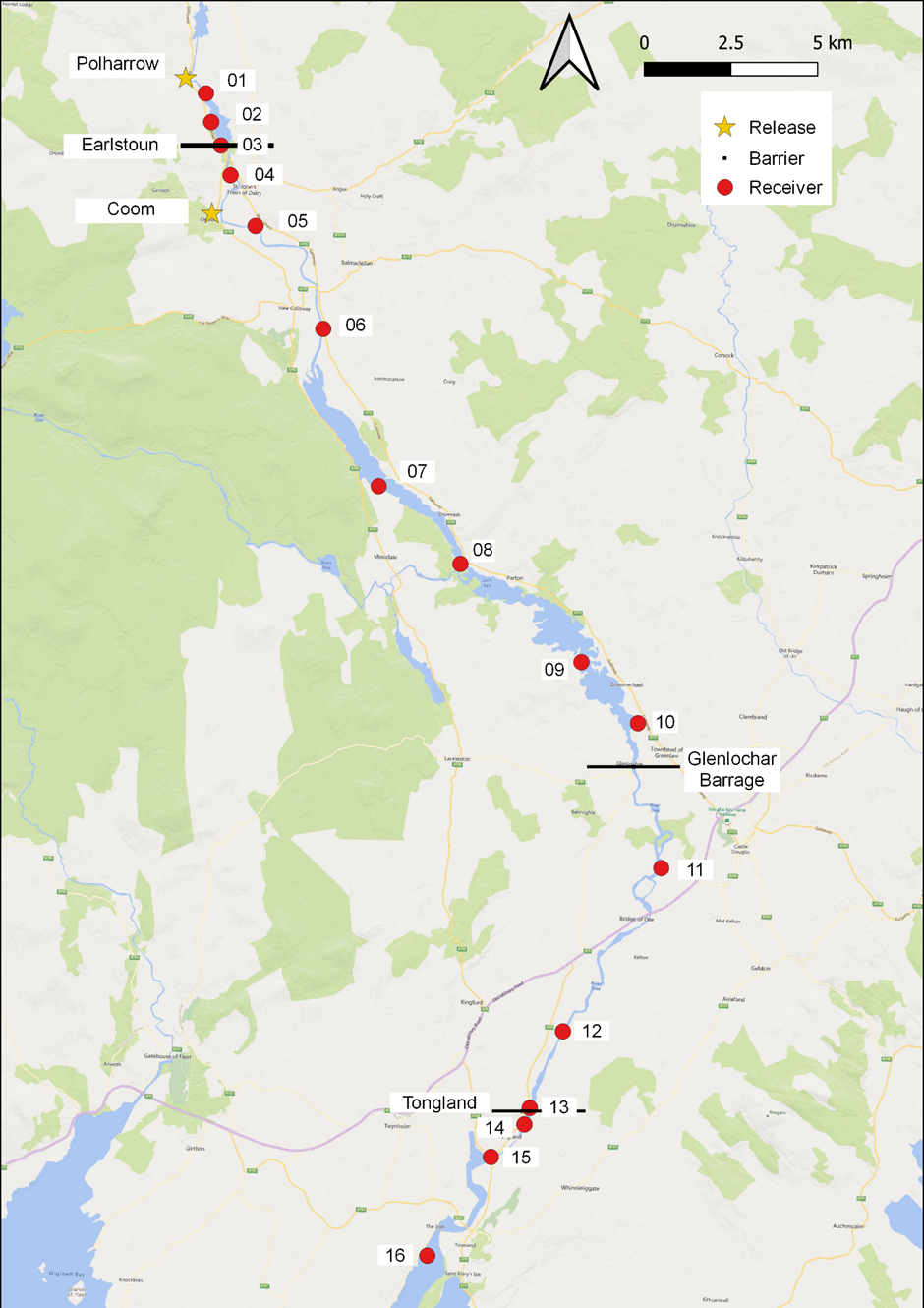 